Financial Forms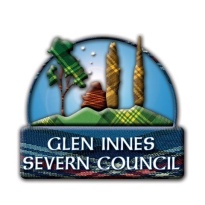 FINANCIAL FORMS TREASURER’S REPORTMEETING OF	(insert Committee name)	TO BE HELD ON 									FINANCIAL STATEMENT AS AT:				Balance brought forward:						$		Add Receipts:					$											$											$		Less Payments:				$											$											$		Added Fixed Deposits: Add Receipts:	$											$											$		BALANCE AS AT							$		BANK RECONCILIATIONI certify that a reconciliation between the Cash Book and the Bank Statement has been made as at:FORECAST OF RECEIPTS/PAYMENTS:  (Signature of Treasurer)		         (Date)PREPARATION OF TREASURER’S REPORT (Example)(NAME OF COMMUNITY COMMITTEE)Treasurer’s Report – July 2020Results for the month of July were favourable with a positive cash flow of $318.75.  This was consistent with results for the same period last year and is largely due to increased hall bookings.Income and Expenditure for the Period 1/7/20 to 31/7/20Income	ExpenditureConfirmation of Accounts PaidJuly cash payments of $1,763.75 comprise the following cheques drawn and are hereby submitted to the committee for ratification.  Most payments include GST.PETTY CASH BOOKCHEQUE NO. 						AUTHORISED BY:					Hall Rentals	-	CasualPermanentBank Interest	Bonds ReceivedGST Collected for ATO500.001,200.0012.50200.00170.002,082.50CleaningTelephonePetty CashBonds RefundedContract PaymentsGST Paid-recoverable from ATO400.0072.0040.50100.001,000.00151.251,763.75Net Result318.75ChequeCreditorChequeDescription100452100453100454100455100456100457J BrownTelecomWSCABC Football ClubCashH Jones220.0079.201,100.00100.0044.55220.00CleaningTelephoneContract paymentsBond refundPetty Cash reimbursementCleaning1,763.75DATEDESCRIPTIONDOCKET NO.$ GSTEXCL.GST$$ GSTINCL.6.7.20Tea Bags12.00.202.207.7.20Taxi Fare28.00.808.809.7.20Batteries315.001.5016.5013.7.20Photocopying410.001.0011.0015.7.20Miscellaneous51.00.101.1020.7.20Stationery61.50.151.6527.7.20Thumb Tacks71.50.151.6530.7.20Gloves81.50.151.65TOTAL PAGE40.504.0544.5530.7.20Cash on hand5.4531.7.20Cash Received44.55TOTAL FLOAT50.00